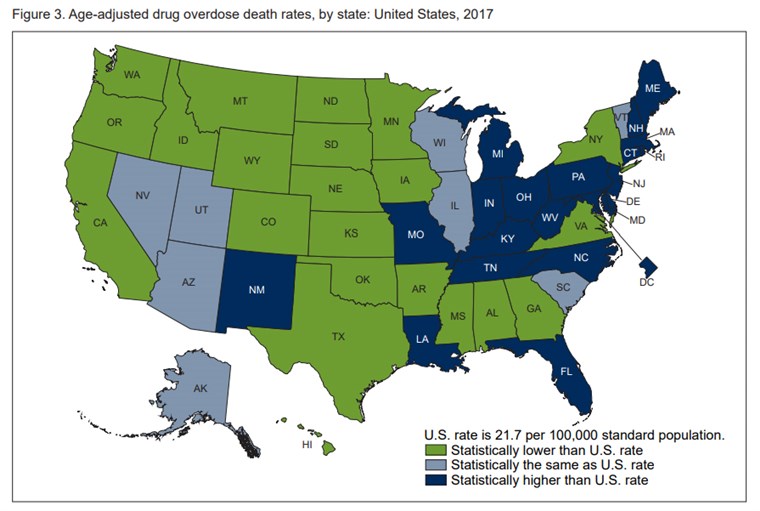 https://www.nbcnews.com/storyline/americas-heroin-epidemic/drug-overdose-deaths-top-70-000-drive-down-u-s-n941476ResourcesPRACTICAL TOOLKITOpioid Epidemic Practical Toolkit: Helping Faith and Community Leaders Bring Hope and Healing to Our Communities This toolkit, developed by The Partnership Center, contains practical steps communities and congregations can take to bring hope and healing to the millions suffering the consequences of opioid use disorder. Click here to download the toolkit.  A two-page summary is attached.RECORDINGS OF 2018 WEBINARS FEATURING FAITH AND COMMUNITY LEADERSThroughout 2018, The Partnership Center hosted a series of national webinars featuring community-based innovative and promising practices and models addressing the opioid epidemic. Opening Your Doors: Congregational Readiness and Recovery Support, Jan. 17, 2018.Drew Brooks, Executive Director of Faith Partners, and Dale Ryan, co-founder of National Association for Christian Recovery, explored the practical concept of “congregational readiness” and what goes into starting a prevention or recovery support ministry or service in your community.  Increase Awareness: Creating a Culture of Compassion and Action in Response to the Opioid Epidemic, Feb. 21, 2018.Kay Warren, cofounder of Saddleback Church, and Marla Kaufman, founder of the Jewish Addiction Awareness Network address the old conventions about addiction, fear, and misinformation that can challenge a community’s supportive response to these individuals and their families — often when they may need it most. Opioid Epidemic: Strengthening Your Community’s Capacity to Connect to Vital Services and Support, March 28, 2018.  Monty Burks, Director Faith-based Initiatives, Tennessee Department of Mental Health and Substance Abuse Services, and Kevin Hoffman, Three Oaks Center, shared how communities and congregations are  building their capacity to bring hope and healing to their communities.   Getting Back to Work: Employment, Recovery, and the Opioid Epidemic, May 16, 2018.  The nation’s Surgeon General VADM Jerome Adams, Chuck Collins, President and CEO of the YMCA of San Francisco, and Pastor Travis Lowe, of Crossroads Church, talked about the importance of health to the economy and how the recovery of individuals, and their families, is strengthened by gainful employment and self-sufficiency. A Perfect Partnership: Faith & Community Response to the Opioid-related Crisis in Child Welfare27, 2018. This webinar shared the latest HHS data related to substance misuse, the opioid epidemic, and the child welfare system.  Community providers Brigid’s Path and The CALLshared their efforts to support NAS babies and their families as well as the foster care system in their communities.Partnership Center’s Summer Webinar Series/The Science and Practice of Community-based Prevention of Substance Use. A three-part webinar series focused on the prevention of substance use. ·         Brain Under Construction: Building Pathways to Resilient Futures, July 26, 2018.  Ruben Baler, PhD, NIDA health scientist, shared the latest science on the development of the brain·         ACEs: The Role of Life Experiences in Shaping Brain Development, August 9, 2018.A one-hour training by public health experts in Tennessee on their curriculum Building Strong Brains: The Role of Life Experiences in Shaping Brain Development·         Prevention in Practice: Building Communities that Strengthen the Resiliency of Future Generations, August 15, 2018. Chicago’s Jewish Center for Addiction and the Georgia Prevention Project share strategies and the youth-led programs they are using to strengthen the resiliency of young people and prevent future generations from harm.  2017 HHS NATIONAL WEBINARSIn 2017, the Center hosted webinars featuring subject matter experts from HHS, including those from the CDC, NIDA, and SAMHSA, sharing timely information about the opioid epidemic, the brain science of addiction, treatment, the recovery process, prevention and pain management.Do I Need this Pill? Understanding Pain and Prescription Drugs (Dec. 7)Hope in Action: An Overview Of The Practical Toolkit For Faith And Community Leaders In The Face Of The Opioid Epidemic (Oct. 18).There is Hope: Treatment, Recovery & Prevention (Aug. 16).Understanding the Opioid Crisis: What’s at the Heart of the Matter? (Aug. 9).HHS Live Stream of “Opioids: Recovery, Prevention & Hope, National Experts Equip Faith and Community Leaders” (Sept. 27).ADDITIONAL INFORMATION & HANDOUT MATERIALS FROM THE U.S. DEPARTMENT OF HEALTH AND HUMAN SERVICES (HHS)U.S. Department of Health and Human Services and the White HouseHelp, Resources and Information on the National Opioids CrisisOpioids Crisis Next DoorCenters for Disease Control and Prevention (CDC)Opioid BasicsRx Awareness CampaignGuideline for Prescribing Opioids for Chronic Pain FactsheetSubstance Abuse and Mental Health Services Administration (SAMHSA) Factsheets and Help-LinesManaging Your Pain: Which Approach is Right for You?What are the Risks of Opioid Medications?What to do if Your Medication Isn’t Working?Treating Overdose with NaloxoneSAMHSA’s Find Help & Treatment  (Helplines and Resources)National Institute on Drug Abuse (NIDA)Teens: Drug Use and the BrainDrugs, Brains, and Behavior: The Science of AddictionEffective Treatments for Opioid AddictionU.S. Surgeon GeneralTurn the Tide CampaignFacing Addiction in AmericaADDITIONAL COMMUNITY-BASED RESOURCES*While the following is not a comprehensive survey of faith- and community-based recovery support programs and practices, we hope they provide a starting point for communities discerning the possibility of hosting these services.  Examples of Faith and Community-based Recovery Support Programs·         Faces & Voices of Recovery’s Guide to Mutual Aid Resources·         AA.org, NA.org Local Alcoholics Anonymous or Narcotics Anonymous Meetings.·         Al-Anon.org Local Al-Anon Meetings to support family members. Al-Anon.org·         Jewish Center for Addiction supports Chicago’s Jewish community with education, prevention and treatment resources.·         The Landing, Alateen Meetings or similar programs for young people.·         Celebrate Recovery (CR): A 12-step, Christian recovery program. ·         Celebrate Recovery Inside (CRI): The prison and jail expression of Celebrate Recovery.  ·         Alcoholic Victorious: Meetings use 12 Steps, the Bible, & Alcoholics’ Victorious Creed.·         Overcomers Outreach: an international network of Christ-centered 12 Step support groups·         Phoenix Multisport: Sober Active Community: A sober-active recovery community that provides fitness programming to help foster the strengths necessary to maintain sobriety through physical pursuits and a sober network of friends.Examples of National Networks, Resources, and Referrals to Local Programs·         Jewish Addiction Awareness Network  (JAAN)  JAANetwork.org·         Young People in Recovery  YoungPeopleInRecovery.org·         Association of Recovery in Higher Education  CollegiateRecovery.org·         National Association for Christian Recovery (NACR)  NACR.org·         Buddhist Recovery Network  BuddhistRecovery.org·         The Calix Society  CalixSociety.org·         Jewish Alcoholics, Chemically Dependent Persons and Significant Others (JACS)  http://bit.ly/2oM89voExamples of Faith Communities Shaped Around Recovery Support  ·         The Recovery Church, St. Paul, MI  TheRecoverychurch.org·         Mercy Street, Houston, TX  Chapelwood.org/Mercy-Street·         Congregation Minchas Yitzchok, Washington, D.C.  GoDaven.com·         Northstar Community, Richmond, VA  NorthstarCommunity.com·         Beit T’shuvah, Los Angeles, CA  BeiTtshuvah.orgLifetime odds of death for selected causes, United States, 2017Lifetime odds of death for selected causes, United States, 2017Cause of DeathOdds of DyingHeart Disease1 in 6Cancer1 in 7Chronic Lower Respiratory Disease1 in 27Suicide1 in 88Opioid overdose1 in 96Motor Vehicle Crash1 in 103Fall1 in 114Gun Assault1 in 285Pedestrian Incident1 in 556Motorcyclist1 in 858Drowning1 in 1,117Fire or Smoke1 in 1,474Choking on Food1 in 2,696Bicyclist1 in 4,047Accidental Gun Discharge1 in 8,527Sunstroke1 in 8,912Electrocution, Radiation, Extreme Temperatures and Pressure1 in 15,638Sharp objects1 in 28,000Cataclysmic Storm1 in 31,394Hot surfaces and substances1 in 46,045Hornet, wasp and bee stings1 in 46,562Dog attack1 in 115,111Passenger on an airplane1 in 188,364Lightning1 in 218,106Railway passenger1 in 243,765